Публичный отчет  Муниципального бюджетного дошкольного образовательного учреждения «Детский сад № 9»         за 2016 год 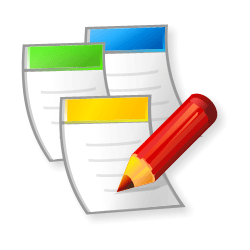 Содержание: Общие сведения…………………..................................................3 стр. Особенности образовательного процесса.....................................5 стр. 3. Условия осуществления образовательного процесса..................6 стр. Кадровый потенциал.......................................................................8 стр. Финансовые ресурсы ДОУ и их использование...........................10 стр. Перспективы и планы развития......................................................10 стр. Общие сведения.	Учреждение является юридическим лицом, имеет самостоятельный баланс, обособленное имущество, лицевые счета, открытые в муниципальном казначействе для операций с поступающими ему в соответствии с законодательством РФ средствами, бланки, штампы, круглую печать со своим наименованием.  	Учредителем и собственником имущества Учреждения является муниципальное образование городской округ город Дзержинск. Учреждение в своей деятельности подведомственно ответственному структурному подразделению Администрации города Дзержинска – Департаменту образования г.Дзержинска. 	Учреждение является некоммерческой организацией, создано для оказания услуг и выполнения работ в целях обеспечения реализации предусмотренных законодательством Российской Федерации полномочий в сфере дошкольного образования путем изменения типа существующего муниципального дошкольного образовательного учреждения «Детский сад № 9». Ближайшее окружение – МОУ СОШ № 25, ГБУЗ НО "Городская поликлиника № 8». Правила комплектования детьми ДОУ устанавливаются Учредителем на основании действующего законодательства. Количество групп определяется в зависимости от санитарных норм и условий образовательного процесса. Режим работы Учреждения и длительность пребывания в нем детей устанавливается Учредителем, определяются Уставом, договором, заключенным между Учреждением и Учредителем.  	Группы функционируют в режиме 12 – часового пребывания и 10,5 – часового пребывания. Группы функционируют в режиме пятидневной рабочей неделе. Нерабочие дни – суббота, воскресенье, праздничные дни. Длительность работы ДОУ: 12 часов Ежедневный график работы ДОУ: с 6.00 до 18.00  	МБДОУ «Детский сад № 9» посещают 91 воспитанник в возрасте от 1,5 до 7лет.  Структура управления ДОУ: Управление ДОУ строится на принципах единоначалия и самоуправления. Непосредственное руководство Учреждением осуществляет заведующий, который назначается Учредителем. В управлении ДОУ участвуют: Общее собрание трудового коллектива, Педагогический Совет, Родительский комитет, Профсоюзный комитет. Основными задачами нашего Учреждения являются: охрана и укрепления физического и психического здоровья детей (в том числе их эмоционального благополучия);  сохранение и поддержка индивидуальности ребёнка, развития индивидуальных способностей и творческого потенциала каждого ребёнка как субъекта отношений с людьми, миром и самим собой; - - формирование общей культуры воспитанников, развития их нравственных, интеллектуальных, физических, эстетических качеств, инициативности, самостоятельности и ответственности, формирования предпосылок учебной деятельности;  обеспечение вариативности и разнообразия содержания образовательных программ и организационных форм уровня дошкольного образования, возможности формирования образовательных программ различных уровней сложности и направленности с учётом образовательных потребностей и способностей воспитанников;  формирование социокультурной среды, соответствующей возрастным и индивидуальным особенностям детей;  обеспечение равных возможностей полноценного развития каждого ребёнка в период дошкольного детства независимо от места проживания, пола, нации, языка, социального статуса, психофизиологических особенностей (в том числе ограниченных возможностей здоровья);  определение направлений для систематического межведомственного взаимодействия, а также взаимодействия педагогических и общественных объединений (в том числе сетевого)  Руководитель учреждения Буравкова О.В. -  заведующий, старшая медицинская сестра – Вовденко Н.В., старший воспитатель - Рослова О.Л.             Управление строится на основе нормативно-правовых документов, не противоречащих законодательству РФ. Вывод: В МБДОУ создана четко продуманная и гибкая структура управления в соответствии с целями и задачами работы учреждения. Все функции управления определяют его стабильное и перспективное функционирование. 2. Особенности образовательного процесса. 	Педагогический коллектив детского сада осуществляет образовательный процесс по основной образовательной программе детского сада № 9. Содержание образовательного процесса выстроено в соответствии с примерной общеобразовательной программы дошкольного образования «От рождения до школы» под редакцией Н.Е.Вераксы, М.А.Васильевой, Т.С.Комаровой (М, Мозаика-Синтез, 2014 г.).  Основная образовательная программа формируется с учётом особенностей базового уровня системы общего образования с целью формирования общей культуры личности воспитанников, развития их социальных, нравственных, эстетических, интеллектуальных, физических качеств, инициативности, самостоятельности и ответственности ребёнка, формирования предпосылок учебной деятельности. Основными участниками воспитательно-образовательного процесса являются ребенок, родители (их законные представители), педагоги ДОУ.     С 01 января 2015 года подписано соглашение с ГБУЗ НО "Городская детская больница №8 г.Дзержинска" о медицинском обслуживание воспитанников.  В детском саду большое внимание уделяется охране и укреплению здоровья детей дошкольного возраста. В течение года в ДОУ – гибкий режим дня, ежедневная утренняя гимнастика под музыкальное сопровождение, физкультурная образовательная деятельность в группе и на улице, спортивные досуги и развлечения, дыхательная гимнастика и др. В детском саду проводится оценка состояния здоровья детей на основании текущих наблюдений и по итогам профилактических осмотров. Показатели заболеваемости по детскому саду ниже городских показателей на 32 %. Показатели заболеваемости в течение года  В следующем году необходимо продолжать работу по оздоровлению детей, включающую разнообразные формы непосредственно образовательной деятельности физической культуры, закаливания, лечебно – профилактическую работу. 3. Условия осуществления образовательного процесса.  В детском саду созданы необходимые условия для организации и проведения образовательного процесса.  В детском саду имеются: групповые помещения, отдельные  спальные комнаты, раздевальные, столовые, туалетные комнаты; музыкальный зал, физкультурный зал; кабинет заведующего; медицинский, процедурный кабинет; кабинет заведующего хозяйством.  Созданы необходимые условия для разнообразных видов деятельности детей: игровой, познавательной, музыкальной, двигательной, трудовой, творческой. Развивающая среда групп доступная, безопасная, создается совместно субъектами образовательной деятельности (педагогом, родителями), предусматривает разумное чередование видов деятельности детей, сочетание спокойных занятий и подвижных игр, групповых, индивидуальных, по интересам.  Мебель в группах подобрана по росту детей и промаркирована. Искусственное и естественное освещение соответствует норме.   В каждой возрастной группе развивающая среда разнообразна по оформлению, расположению оборудования и материалов, определяется педагогическими установками, а также сензитивными периодами в развитии детей. Обеспеченность учебными материалами, наглядными пособиями, игрушками, игровыми модулями необходимая и достаточная.  Особое внимание в дошкольном учреждении уделяется безопасности жизни и деятельности детей и взрослых. За 2015-2016 уч.г.   ни с одним из воспитанников детского сада не произошло ни одного несчастного случая на территории учреждения или по вине персонала.  Территория детского сада находится за ограждением. Здание детского сада оборудовано пожарной сигнализацией, кнопкой тревожного вызова, видеонаблюдением, заключены Договора на обслуживание с соответствующими организациями. Медицинское обслуживание детей обеспечивается врачом-педиатром ГБУЗ НО "Детская городская поликлиника № 8"  Тюриноой Идой Давидовной и старшей медсестрой Вовденко Натальей Владимировной. Медицинский персонал наряду с администрацией и педагогическим персоналом несет ответственность за проведение лечебно-профилактических мероприятий, соблюдение санитарно-гигиенических норм, режим и качество питания воспитанников.  Старшая медсестра осуществляет контроль питания детей, осуществляет контроль за санитарно-гигиеническим режимом в детском саду, согласно СанПиН, проводит работу по профилактике заболеваний с детьми, педагогическим коллективом согласно плану работы, проводит беседы с персоналом по вопросам гигиенического обучения, воспитания и содержания детей в детском саду.  	Здоровье детей во многом зависит от правильного чётко организованного питания.  	В своей работе мы руководствуемся  Федеральным законом от 29 декабря 2012 г. № 273-ФЗ «Об образовании в Российской Федерации»;  Федеральным 	государственным 	образовательным 	стандартом 	дошкольного образования; «Порядком организации и осуществления образовательной деятельности по основным общеобразовательным программам – образовательным программам дошкольного образования» (приказ Министерства образования и науки РФ от 30 августа 2013 года №1014 г. Москва); Санитарно-эпидемиологическими требованиями к устройству, содержанию и организации режима работы  дошкольных образовательных организаций» (Утверждены постановлением Главного государственного санитарного врача Российской  от 15 мая 2013 года №26  «Об утверждении САНПИН» 2.4.3049-13 (с изменениями на 27 августа 2015 года)), регламентирующими организацию питания в дошкольных учреждениях, определяющими требования к качеству и безопасности продуктов и контролю соблюдения санитарных правил и выполнения санитарнопротивоэпидемических (профилактических) мероприятий, соблюдению химического состава и калорийности продуктов питания.  Продукты в детский сад поставляют поставщики на основе заключенных Договоров специализированным транспортом, имеющим санитарный паспорт.  Питание осуществляется в соответствии с примерным десятидневным меню для организации питания детей от 2-х до 3-х лет и от 3-х до 7-ми лет с 12-ти часовым пребыванием детей. При составлении меню и расчета калорийности соблюдается оптимальное соотношение пищевых веществ (белков, жиров, углеводов) 1:1:4. На каждое блюдо имеется технологическая карта. Мы проводим круглогодичную С-витаминизацию готовых блюд и иодопрофилактику иодированной солью. Для обеспеченности преемственности питания и информированности родителей об ассортименте питания ребенка вывешивается ежедневное меню в группах и на общем информационном стенде.  Питание 4-х разовое: завтрак, 2-ой завтрак (сок, фрукты), обед, уплотненный полдник с включением блюд ужина. Организация питания в дошкольном учреждении проводится согласно СанПиН 2.4.3049-13.   В помещениях пищеблока сделан косметический ремонт. Все оборудование в рабочем состоянии, соответствует санитарно-гигиеническим и техническим требованиям. На пищеблоке в достаточном количестве набор оборудования, инвентаря и посуды. Всё промаркировано в соответствии с её нахождением в цехах разного назначения (сырой, варёной продукции), в соответствии с приготовляемыми блюдами. Ежедневно поварами оставляются пробы всех приготовленных блюд для проверки качества. Пробы хранятся в холодильнике в течение 48 часов, согласно СанПиН. Повара детского сада имеют 3 и 4-ый квалификационные разряды. Общая площадь территории детского сада 8805 кв. м. На ней расположены здание детского сада, 6 прогулочных участков (два участка не функционируют) с игровым оборудованием (на всех  имеются кирпичные прогулочные веранды), физкультурный участок, хозяйственный блок. Вывод: Состояние здания и территории учреждения приведено в порядок в соответствии с санитарно-гигиеническими и противопожарными требованиями. Условия труда и жизнедеятельности детей созданы в соответствии с новыми требованиями СанПиН. Образовательный процесс оснащён наглядным, дидактическим, методическим материалом. 4. Кадровый потенциал. Педагогический процесс в МБДОУ обеспечивают специалисты: старший воспитатель, 6 воспитателей, музыкальный руководитель (на конец 2016 года) - один воспитатель находятся в отпуске по уходу за ребенком до 3-х лет. Образовательный уровень педагогов: Стаж педагогической работы: Квалификация педагогических кадров: Возрастной состав педагогов: Участие педагогов и воспитанников в конкурсах: Областной конкурс "Самое читающее село. Самый читающий город"Общероссийский с международным участием конкурс "Социальный проект - Наш Герб, наша эмблема"Городской конкурс от ЭКБЦ "Волшебница - зима"Городской конкурс "Нарядим самую большую елку вместе - 2016"ОТКРЫТАЯ ВСЕРОССИЙСКАЯ ИНТЕЛЛЕКТУАЛЬНАЯ ОЛИМПИАДА 
«НАШЕ НАСЛЕДИЕ»Городской конкурс детского декоративно-прикладного творчества "Свет Рождественской звезды"Городской конкурс профессионального мастерства "Профи-2016"Всероссийский конкурс "Лучший педагогический проект"Городской конкурс "Солнышко в ладошке - 2016"Городской конкурс семейной фотографии "Вкусная картина" в рамках программы "Разговор о правильном питании"Международный детский конкурс "Мечтай! Исследуй! Размышляй!"Городской фестиваль "Пасхальный колокольчик" - конкурс пасхальных выставок.Городской фестиваль "Пасхальный колокольчик" - конкурс творческих коллективов и исполнителей.Епархиальный конкурс детского рисунка "Мамочка - мой ангел"Городской конкурс детского декоративно-прикладного творчества "Пасхальный перезвон".Всероссийский конкурс «Лучшая методическая разработка»Городской конкурс «Рукотворная книга».Немаловажное значение в росте профессионального мастерства играет саморазвитие педагогов, а также обобщение и распространение передового педагогического опыта через творческие отчеты воспитателей, семинары, деловые игры и т.д. Вывод: Дошкольное бюджетное образовательное учреждение «Детский сад № 9» укомплектовано кадрами на 86%, коллектив детского сада молодой, перспективный. Соотношение воспитанников, приходящихся на 1 взрослого (воспитанники/педагоги, воспитанники/все сотрудники, включая административный и обслуживающий персонал). Соотношение воспитанник/педагог: 11 восп./1 педагог Соотношение все сотрудники/дети: 3 восп/1 сотрудник 5. Финансовые ресурсы ДОУ и их использование. Детский сад получает бюджетное финансирование, которое распределяется следующим образом: зарплата сотрудников, услуги связи и транспорта, расходы на коммунальные платежи и содержание здания, организация питания.    Детский сад привлекает средства спонсоров, которые используются для приобретения игрушек и дидактических игр.  На бюджетные средства с целью улучшения материально-технического обеспечения было приобретено спортивное оборудование на площадки детского сада. В текущем году значительно улучшилась материально-техническая база учреждения.  Плата родителей (законных представителей) за содержание детей в детском саду на сегодняшний день составляет 1660 рублей. Компенсационные выплаты части родительской платы за содержание ребенка в детском саду получают 91 человек (100 %) в размере: 20% - 30 % (27 чел.); 50% - 45% (41 чел).; 70% - 25 % (23 чел.) 6. Проблемы, планы и перспективы развития. Анализ работы ДОУ, оценка реализации выбранной стратегии позволило выявить проблемы сегодняшнего состояния учреждения: 1.Выявлена сложность выстраивания отношений дошкольного учреждения и части родителей воспитанников как социальных партнеров. 2.Недостаточность финансирования ДОУ для развития материально-технической базы. Вывод: Сопоставление прогнозируемых и достигнутых результатов реализации стратегии развития дошкольного учреждения позволяет своевременно выявлять проблемы и находить пути их разрешения через воплощение в практику разработанных планов деятельности дошкольного учреждения, обеспечивающих достижение цели, с учетом имеющихся возможностей, мотивацию членов коллектива на перемены, обеспечение согласованности деятельности сотрудников в условиях перемен. Основные направления и перспективы развития. 1. Привлечение общественности в управление дошкольным учреждением. 2.Обеспечение условий безопасного и комфортного пребывания детей в дошкольном учреждении.  Поиск новых форм работы с родителями. Оснащение групповых помещений современной мебелью, оборудованием и игровым материалом В 2016-2017 уч. г. запланированы следующие ремонтные работы: Частичный ремонт фасада учреждения. Замена окон. Частичный ремонт теневых навесов.. Ремонт сараев. Название по УставуМуниципальное бюджетное дошкольное образовательное учреждение «Детский сад № 9»  города Дзержинска  (устав утвержден 09.07.2014 г. Администрацией г.Дзержинска   Нижегородской области)Организационно-правовая формамуниципальное бюджетное учреждениеУчредительАдминистрация города Год основания1979 г.Юридический адрес606020, Россия, Нижегородская область, г. Дзержинск, п. Петряевка, ул. Встречная, д. 38–а Телефон (код населенного пункта)(8313) 27-04-31 e-mailds9@uddudzr.ruАдрес сайта в Интернетhttp://www.mdoy.ru/dz/9Должность руководителяЗаведующий  Фамилия, имя, отчество руководителяБуравкова Ольга ВладимировнаГруппа Кол-во детей 1 младшая 22 2 младше-средняя 22 средне-старшая 23 старше-подготовительная 24 Итого: 91 воспитанник заболеваемость всегозаболеваемость до3-х летзаболеваемость от 3-х до 7летпроцентное отношение к городскому показателювыше/ниже городского показателя9,822,55,768,0-32,0Всего педагогов со специалистами Высшее образование Высшее образование Средне - специальное Средне - специальное Среднее (полное) общее Среднее (полное) общее 8кол-во % кол-во % кол-во % 81 12,5% 7 87,5% - - Всего педагогов со специалистами Менее 2 лет 2 -10 лет 10 – 20 лет Свыше 20 лет 8 кол-во кол-во кол-во кол-во 8 1 2 3 2 Всего педагогов со специалистами Высшая квалиф. категория Высшая квалиф. категория Первая квалиф. категория Первая квалиф. категория Соответствие занимаемой должности Соответствие занимаемой должности Без категории Без категории 8 кол-во % кол-во % кол-во % кол-во % 8 225% 337,5% 112,5% 2 25% всего Моложе 25 Моложе 25 25-29 25-29 30-40 30-40 41-54 41-54 55-60 55-60 8 кол-во % кол-во % кол-во % кол-во % кол-во % 8 - - - - 4 50% 2 25% 2 25% 